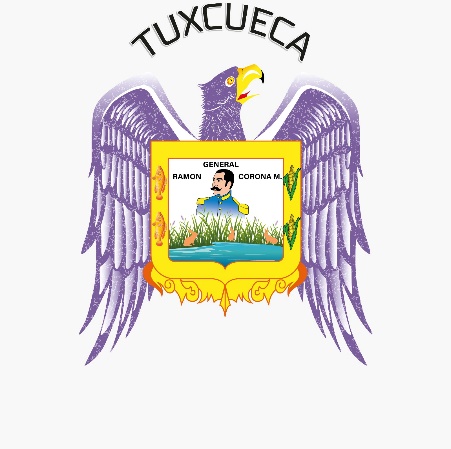 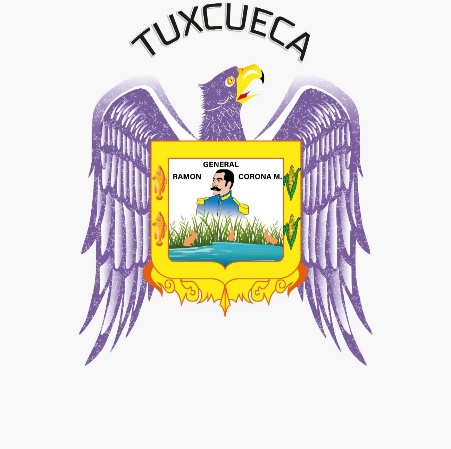 FuncionesPublicasFundamentoLegalDescripciónRecursosMaterialesRecursos HumanosRecursos FinancierosI. Elaborar, con la colaboración de los responsables de los archivos de trámite, de concentración y, en su caso, histórico, los instrumentos de control archivístico previstos en esta ley, la Ley General y demás normatividad aplicable;Articulo 29 y 30 Ley de Archivos del Estado de Jalisco y sus MunicipiosCrear los instrumentos archivísticosEquipo de cómputo, Internet y capacitacionesDirección de Archivo Municipal General0II. Elaborar criterios específicos y recomendaciones en materia de organización y conservación de archivos, cuando la especialidad del sujeto obligado así lo requiera;Articulo 29 y 30 Ley de Archivos del Estado de Jalisco y sus MunicipiosElaboración del CadidoEquipo de cómputo, Internet y capacitacionesDirección de Archivo Municipal General0III. Elaborar y someter a consideración del titular del sujeto obligado o a quien éste designe, el programa anual;Articulo 29 y 30 Ley de Archivos del Estado de Jalisco y sus MunicipiosElaboración del plan anual archivísticoEquipo de cómputo, Internet y capacitacionesDirección de Archivo Municipal General0IV. Coordinar los procesos de valoración y disposición documental que realicen las áreas operativas;Articulo 29 y 30 Ley de Archivos del Estado de Jalisco y sus MunicipiosRevisar y valorar el archivo de las demás áreasEquipo de cómputo, Internet y capacitacionesDirección de Archivo Municipal General y demás áreas de la dependencia0V. Coordinar las actividades destinadas a la modernización y automatización de los procesos archivísticos y a la gestión de documentos electrónicos de las áreas operativas;Articulo 29 y 30 Ley de Archivos del Estado de Jalisco y sus MunicipiosAutomatizar el archivo Equipo de cómputo, Internet y capacitaciones,Scanner, copiadoras.Dirección de Archivo Municipal General0VI. Brindar asesoría técnica para la operación de los archivos;Articulo 29 y 30 Ley de Archivos del Estado de Jalisco y sus MunicipiosCapacitar a las áreasEquipo de cómputo, Internet y capacitacionesDirección de Archivo Municipal General y demás áreas de la dependencia0VII. Elaborar programas de capacitación en gestión documental y administración de archivos;Articulo 29 y 30 Ley de Archivos del Estado de Jalisco y sus MunicipiosElaborar un calendario para las capacitacionesEquipo de cómputo, Internet y capacitacionesDirección de Archivo Municipal General0VIII. Coordinar, con las áreas o unidades administrativas, las políticas de acceso, seguridad y la conservación a largo plazo de los archivos;Articulo 29 y 30 Ley de Archivos del Estado de Jalisco y sus MunicipiosAyudar a las demás áreas en el tema de políticas, seguridad y conservación.Equipo de cómputo, Internet y capacitacionesDirección de Archivo Municipal General y demás áreas de la dependencia0IX. Coordinar la operación de los archivos de trámite, concentración y, en su caso, histórico, de acuerdo con la normatividad aplicable;Articulo 29 y 30 Ley de Archivos del Estado de Jalisco y sus MunicipiosManejar los plazos de conservación de las diferentes etapas archivísticasEquipo de cómputo, Internet y capacitacionesDirección de Archivo Municipal General y demás áreas de la dependencia0X. Autorizar la transferencia de los archivos cuando un área o unidad del sujeto obligado sea sometida a procesos de fusión, escisión, extinción, cambio de adscripción o cualquier tipo de transformación, de conformidad con las disposiciones legales aplicables;Articulo 29 y 30 Ley de Archivos del Estado de Jalisco y sus MunicipiosTransferir los archivos de tramite a archivos de concentraciónEquipo de cómputo, Internet y capacitacionesDirección de Archivo Municipal General y demás áreas de la dependencia0XI. Participar en el Comité de Transparencia del sujeto obligado que corresponda en los términos de la Ley de Transparencia y Acceso a la Información Pública del Estado de Jalisco y sus Municipios; yArticulo 29 y 30 Ley de Archivos del Estado de Jalisco y sus MunicipiosParticipar de la mano con el área de TransparenciaEquipo de cómputo, Internet y capacitacionesDirección de Archivo Municipal General y el área de Transparencia0XII. Las demás que establezcan otros ordenamientos aplicables.Articulo 29 y 30 Ley de Archivos del Estado de Jalisco y sus MunicipiosOtras cuestiones que tengan que ver con el archivoEquipo de cómputo, Internet y capacitacionesDirección de Archivo Municipal 0